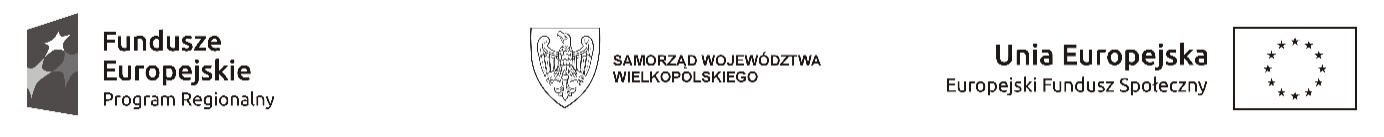 Klauzula informacyjnaz art. 13 i 14 rozporządzenia Parlamentu Europejskiego i Rady (UE) 2016/679 z dnia 27 kwietnia 2016 r. w sprawie ochrony osób fizycznych w związku z przetwarzaniem danych osobowych i w sprawie swobodnego przepływu takich danych oraz uchylenia dyrektywy 95/46/WE (ogólne rozporządzenie o ochronie danych osobowych - RODO)[1]1)     Turkowska Unia Rozwoju T.U.R  mająca siedzibę w Krwonach 32, gmina Brudzew 62-720 (dalej „Zamawiający”) oświadcza, iż jest administratorem danych osobowych w rozumieniu Rozporządzenia Parlamentu Europejskiego i Rady (UE) 2016/679 z dnia 27 kwietnia 2016 r. w sprawie ochrony osób fizycznych w związku z przetwarzaniem danych osobowych i w sprawie swobodnego przepływu takich danych oraz uchylenia dyrektywy 95/46/WE (ogólne rozporządzenie o ochronie danych), zwanego dalej RODO, w odniesieniu do danych osobowych osób fizycznych (przedsiębiorców), osób fizycznych reprezentujących podmiot biorący udział w postępowaniu o udzielenie zamówienia oraz osób fizycznych wskazanych przez ten podmiot jako osoby do kontaktu, osoby wskazane w ofercie oraz osoby odpowiedzialne za wykonanie Umowy lub wykonywanie czynności w ramach prowadzonego postępowania i udzielenia Zamówienia.2)     W sprawach ochrony swoich danych osobowych z Administratorem można kontaktować się przez:a)     adres e-mail: biuro@lgd-tur.org.plb)    pisemnie na adres Turkowska Unia Rozwoju T.U.R Krwony 32, 62-720 Brudzew 3)     Pani/Pana dane osobowe przetwarzane będą na podstawie art. 6 ust. 1 lit. c RODO w celu związanym z postępowaniem o udzielenie zamówienia; a w przypadku wyboru oferty jako najkorzystniejszej Pani/Pana dane osobowe będą przetwarzane w celu wykonania obowiązków w związku z zawarciem i realizacją umowy na podstawie art. 6 ust.1 lit. b RODO. Pani/Pana dane osobowe mogą być przetwarzane przez Turkowską Unię Rozwoju T.U.R również na podstawie  art. 6 ust.1 lit.f RODO w przypadku dochodzenia roszczeń. 4)     Odbiorcami Pani/Pana danych osobowych będą osoby lub podmioty, którym udostępniona zostanie dokumentacja postępowania lub w zakresie w jakim na zamawiającym ciążą obowiązki upublicznienia wyniku wszytego postępowania o udzielenie zamówienia w zakresie wynikającym m.in. z Wytycznych w zakresie kwalifikowania wydatków.5)     Dane osobowe osób, o których mowa w ust. 1, będą przetwarzane także przez Partnera wskazanego w treści zapytania ofertowego 6)     Dane osobowe osób, o których mowa w pkt 1), nie będą przekazywane podmiotom trzecim, o ile nie będzie się to wiązało z koniecznością wynikającą z realizacji Umowy lub obowiązków nałożonych na podmiot prowadzący postępowanie o udzielenie Zamówienia współfinansowanego ze środków Unii Europejskiej.7)     Dane osobowe osób wskazanych w pkt 1) nie będą przekazywane do państwa trzeciego, ani organizacji międzynarodowej w rozumieniu RODO.8)     Pani/Pana dane osobowe będą przechowywane przez okres obowiązywania umowy a następnie przez 15 lat w przypadku zamówień współfinansowanych ze środków UE, począwszy od 1 stycznia roku kalendarzowego następującego po zakończeniu okresu obowiązywania umowy, chyba że niezbędny będzie dłuższy okres przetwarzania, np. z uwagi na obowiązki archiwizacyjne, dochodzenie roszczeń lub inny obowiązek wymagany przez przepisy prawa powszechnie  obowiązującego. Okresy  te  dotyczą  również  Wykonawców,  którzy  złożyli oferty i nie zostały one uznane, jako najkorzystniejsze (nie zawarto z tymi Wykonawcami umowy).9)     Obowiązek podania przez Panią/Pana danych osobowych bezpośrednio Pani/Pana dotyczących jest wymogiem ustawowym określonym w przepisach Wytycznych w zakresie kwalifikowalności wydatków w ramach Europejskiego Funduszu Rozwoju Regionalnego, Europejskiego Funduszu Społecznego oraz Funduszu Spójności na lata 2014-2020), związanym z udziałem w postępowaniu o udzielenie zamówienia; konsekwencje niepodania określonych danych będzie brak możliwości uczestnictwa w procedurze zamówień udzielanych w ramach Projektu.10)  W odniesieniu do Pani/Pana danych osobowych decyzje nie będą podejmowane w sposób zautomatyzowany, stosowanie do art. 22 RODO;11)  Posiada Pani/Pan:−      na podstawie art. 15 RODO prawo dostępu do danych osobowych Pani/Pana dotyczących;−      na podstawie art. 16 RODO prawo do sprostowania Pani/Pana danych osobowych*;−      na podstawie art. 18 RODO prawo żądania od administratora ograniczenia przetwarzania danych osobowych z zastrzeżeniem przypadków, o których mowa w art. 18 ust. 2 RODO **;  −      prawo do wniesienia skargi do Prezesa Urzędu Ochrony Danych Osobowych, gdy uzna Pani/Pan, że przetwarzanie danych osobowych Pani/Pana dotyczących narusza przepisy RODO;12)  Nie przysługuje Pani/Panu:−      w związku z art. 17 ust. 3 lit. b, d lub e RODO prawo do usunięcia danych osobowych;−      prawo do przenoszenia danych osobowych, o którym mowa w art. 20 RODO;−      na podstawie art. 21 RODO prawo sprzeciwu, wobec przetwarzania danych osobowych, gdyż podstawą prawną przetwarzania Pani/Pana danych osobowych jest art. 6 ust. 1 lit. c RODO.−         * Wyjaśnienie: skorzystanie z prawa do sprostowania nie może skutkować zmianą wyniku postępowania o udzielenie zamówienia ani zmianą postanowień umowy w zakresie niezgodnym z Wytycznymi w zakresie kwalifikowalności wydatków oraz nie może naruszać integralności protokołu oraz jego załączników.−         ** Wyjaśnienie: prawo do ograniczenia przetwarzania nie ma zastosowania w odniesieniu do przechowywania, w celu zapewnienia korzystania ze środków ochrony prawnej lub w celu ochrony praw innej osoby fizycznej lub prawnej, lub z uwagi na ważne względy interesu publicznego Unii Europejskiej lub państwa członkowskiego.Zapoznałem się z treścią dokumentu ………………………………………………                                                         (data i podpis Oferenta)________________________________________[1] Dz.Urz. UE L 119 z 04.05.2016, str. 1, z późn. zm.